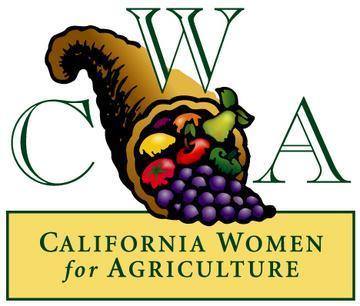 Stanislaus California Women for Agricultural2018 College Scholarship ApplicationAPPLICATIONS SHOULD BE DELIVERED, MAILED OR EMAILED TO:Stanislaus California Women for Agriculture Caroline DickeyPO Box 2005 Turlock, CA 95381stanislauscwa@gmail.comINCLUDE ONE LETTER OF RECOMMENDATION WITH APPLICATIONINCLUDE A COPY OF AN UNOFFICIAL TRANSCRIPTEDUCATION: PLEASE LIST THE HIGH SCHOOLS AND COLLEGES ATTENDED WITH DATES OF ATTENDANCE, GRADUATION AND GRADUATION LEVEL IF APPLICABLE.  EDUCATIONAL GOALS: PLEASE EXPLAIN YOUR EDUCATIONAL PLANS AND GOALS (INCLUDE COLLEGES YOU PLAN TO ATTEND AND DEGREE(S) YOU ARE WORKING TOWARD.		CAREER GOALS: PLEASE IDENTIFY THE LONG-TERM CAREER GOAL ARE PREPARING FOR.ACTIVITIES: PLEASE LIST ANY SPECIAL ACTIVITIES THAT YOU PARTICIPATED IN INCLUDING CLUBS, SOCIETIES, CHURCH, ATHLETICS, GOVERNMENT OR CAMPUS ORGANIZATIONS.(PLEASE INCLUDE ANY OFFICES HELD, ETC.) HIGH SCHOOL:COLLEGE:COMMUNITY:HONORS: PLEASE LIST ANY ACADEMIC, SCHOLARSHIP, CITIZENSHIP OR OTHER HONORS YOU RECEIVED IN HIGH SCHOOL, JUNIOR COLLEGE OR COLLEGE.SKILLS AND EXPERIENCES: LIST YOUR EMPLOYMENT HISTORY INCLUDING POSITIONS HELD AND YEARS (EXPLAIN YOUR CURRENT INTERNSHIP/WORK EXPERIENCE PROGRAM JOB AND LEVEL OF SKILL COMPETENCY)	REFERENCES:	PLEASE LIST THE NAME, ADDRESS AND PHONE NUMBER OF 	THREE PERSONS WHO HAVE AGREED TO BE YOUR REFERENCES AND THEIR RELATIONSHIP TO YOU.NAME			ADDRESS				PHONE		RELATIONSHIPELIGIBILITY, APPLICANT MUST BE:A CURRENT COLLEGE STUDENT ATTENDING CSU STANISLAUS OR MODESTO JUNIOR COLLEGEPURSUING A CAREER IN AGRICULTURECUMMLATIVE 2.8 GPA OR HIGHERNOT BE A PREVIOUS WINNER AT THE COLLEGE LEVELOPEN TO BOTH MALE AND FEMALE APPLICANTS INCOMPLETE APPLICATIONS WILL NOT BE CONSIDEREDCOMPLETED APPLICATIONS MUST BE RECEIVED OR POST MARKED BY MARCH 15th.  PROVIDE A PRINTED OR E-MAILED COPYNAME:NAME:ADDRESS:ADDRESS:CITY:STATE:STATE:STATE:ZIP CODE:ZIP CODE:ZIP CODE:TELEPHONE:TELEPHONE:TELEPHONE:Home:Home:Home:Home:Home:Cell: Cell: E-MAIL ADDRESSE-MAIL ADDRESSE-MAIL ADDRESSE-MAIL ADDRESSHIGH SCHOOL:HIGH SCHOOL:HIGH SCHOOL:HIGH SCHOOL:HIGH SCHOOL:Cumulative  GPA:COLLEGECOLLEGECOLLEGECOLLEGECOLLEGECumulative  GPA:GRADE LEVEL:GRADE LEVEL:GRADE LEVEL:GRADE LEVEL:GRADE LEVEL:UNITS COMPLETED:UNITS COMPLETED:UNITS COMPLETED:UNITS COMPLETED:FATHER’S NAME:FATHER’S NAME:FATHER’S NAME:FATHER’S NAME:FATHER’S NAME:FATHER’S NAME:FATHER’S OCCUPATION:FATHER’S OCCUPATION:FATHER’S OCCUPATION:FATHER’S OCCUPATION:FATHER’S OCCUPATION:FATHER’S OCCUPATION:FATHER’S OCCUPATION:FATHER’S OCCUPATION:FATHER’S OCCUPATION:MOTHER’S NAME:MOTHER’S NAME:MOTHER’S NAME:MOTHER’S NAME:MOTHER’S NAME:MOTHER’S NAME:MOTHER’S NAME:MOTHER’S OCCUPATION:MOTHER’S OCCUPATION:MOTHER’S OCCUPATION:MOTHER’S OCCUPATION:MOTHER’S OCCUPATION:MOTHER’S OCCUPATION:MOTHER’S OCCUPATION:MOTHER’S OCCUPATION:MOTHER’S OCCUPATION:MOTHER’S OCCUPATION:MOTHER’S OCCUPATION:NAME OF YOUR SPOUSE IF MARRIED:NAME OF YOUR SPOUSE IF MARRIED:NAME OF YOUR SPOUSE IF MARRIED:NAME OF YOUR SPOUSE IF MARRIED:NAME OF YOUR SPOUSE IF MARRIED:NAME OF YOUR SPOUSE IF MARRIED:NAME OF YOUR SPOUSE IF MARRIED:NAME OF YOUR SPOUSE IF MARRIED:NAME OF YOUR SPOUSE IF MARRIED:NAME OF YOUR SPOUSE IF MARRIED:NAME OF YOUR SPOUSE IF MARRIED:NAME OF YOUR SPOUSE IF MARRIED:NAME OF YOUR SPOUSE IF MARRIED:NAME OF YOUR SPOUSE IF MARRIED:YOUR SPOUSE'S OCCUPATION IF MARRIED:YOUR SPOUSE'S OCCUPATION IF MARRIED:YOUR SPOUSE'S OCCUPATION IF MARRIED:YOUR SPOUSE'S OCCUPATION IF MARRIED:YOUR SPOUSE'S OCCUPATION IF MARRIED:YOUR SPOUSE'S OCCUPATION IF MARRIED:YOUR SPOUSE'S OCCUPATION IF MARRIED:YOUR SPOUSE'S OCCUPATION IF MARRIED:YOUR SPOUSE'S OCCUPATION IF MARRIED:YOUR SPOUSE'S OCCUPATION IF MARRIED:YOUR SPOUSE'S OCCUPATION IF MARRIED:YOUR SPOUSE'S OCCUPATION IF MARRIED:YOUR SPOUSE'S OCCUPATION IF MARRIED:YOUR SPOUSE'S OCCUPATION IF MARRIED: